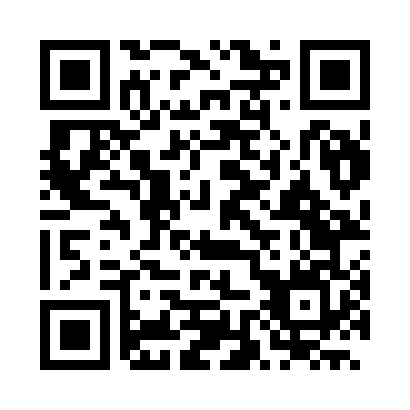 Prayer times for Quirinopolis, BrazilWed 1 May 2024 - Fri 31 May 2024High Latitude Method: NonePrayer Calculation Method: Muslim World LeagueAsar Calculation Method: ShafiPrayer times provided by https://www.salahtimes.comDateDayFajrSunriseDhuhrAsrMaghribIsha1Wed5:226:3612:193:366:017:112Thu5:226:3612:193:356:017:113Fri5:226:3712:193:356:007:114Sat5:226:3712:183:356:007:105Sun5:236:3712:183:345:597:106Mon5:236:3812:183:345:597:097Tue5:236:3812:183:345:587:098Wed5:236:3812:183:335:587:099Thu5:236:3912:183:335:577:0810Fri5:246:3912:183:335:577:0811Sat5:246:3912:183:325:577:0812Sun5:246:4012:183:325:567:0713Mon5:246:4012:183:325:567:0714Tue5:256:4012:183:325:567:0715Wed5:256:4112:183:325:557:0716Thu5:256:4112:183:315:557:0717Fri5:266:4112:183:315:557:0618Sat5:266:4212:183:315:547:0619Sun5:266:4212:183:315:547:0620Mon5:266:4312:183:315:547:0621Tue5:276:4312:183:305:547:0622Wed5:276:4312:183:305:537:0623Thu5:276:4412:193:305:537:0524Fri5:276:4412:193:305:537:0525Sat5:286:4412:193:305:537:0526Sun5:286:4512:193:305:537:0527Mon5:286:4512:193:305:537:0528Tue5:296:4612:193:305:537:0529Wed5:296:4612:193:305:527:0530Thu5:296:4612:193:305:527:0531Fri5:296:4712:203:305:527:05